Table of ContentsI. Guide to the Individual Benchmark Specifications	1Benchmark Classification System	1Definitions of Benchmark Specifications	3II. Individual Benchmark Specifications	4I. Guide to the Individual Benchmark SpecificationsContent specific guidelines are given in the Individual Benchmark Specifications for each course.  The Specifications contains specific information about the alignment of items with the NGSSS and the Florida Standards.  It identifies the manner in which each benchmark is assessed, provides content limits and stimulus attributes for each benchmark, and gives specific information about content, item types, and response attributes.Benchmark Classification SystemEach NGSSS benchmark is labeled with a system of letters and numbers.The two letters in the first position of the label identify the Subject Area.The number(s) in the second position represents the Grade Level.The letter in the third position represents the Strand or Body of Knowledge.The number in the fourth position represents the Standard.The number in the last position identifies the specific Benchmark.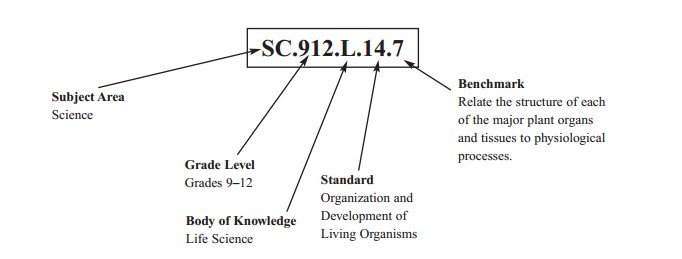 Each MAFS benchmark is labeled with a system of letters and numbers.	The four letters in the first position of the label identify the Subject.	The number(s) in the second position represents the Grade Level.	The letter(s) in the third position represents the Category.	The number in the fourth position shows the Domain.	The number in the fifth position identifies the Cluster.	The number in the last position identifies the specific Benchmark.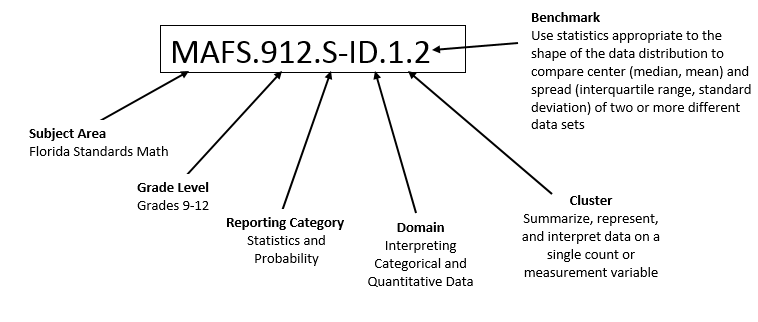 Definitions of Benchmark SpecificationsThe Individual Benchmark Specifications provides standard-specific guidance for assessment item development for CFAC item banks.  For each benchmark assessed, the following information is provided:II. Individual Benchmark SpecificationsCENTRAL FLORIDA ASSESSMENT COLLABORATIVEIndividual Test Item SpecificationsGenetics2014Reporting Categoryis a grouping of related benchmarks that can be used to summarize and report achievement.Standardrefers to the standard statement presented in the NGSSS or in the Florida Standards.BenchmarkAlso Assessesrefers to the benchmark statement presented in the NGSSS or standard statement in the Florida Standards.  In some cases, two or more related benchmarks are grouped together because the assessment of one benchmark addresses another benchmark.  Such groupings are indicated in the Also Assesses statement.refers to the benchmarks that are closely related to the benchmark (see description above)Item TypesCognitiveComplexityare used to assess the benchmark or group of benchmark.ideal level at which item should be assessed.Benchmark Clarificationsexplain how achievement of the benchmark will be demonstrated by students.  In other words, the clarification statements explain what the student will do when responding to questions.Content Limitsdefine the range of content knowledge and that should be assessed in the items for the benchmark.Stimulus Attributesdefine the types of stimulus materials that should be used in the items, including the appropriate use of graphic materials and item context or content.Response AttributesContent Focusdefine the characteristics of the answers that a student must choose or provide.defines the content measured by each test item.  Content focus addresses the broad content and skills associated with the examples found in the standards, benchmarks, or benchmark clarifications. Sample Itemsare provided for each type of question assessed.  The correct answer for all sample items is provided. Reporting CategoryLife Science StandardOrganization & Development of Living OrganismsBenchmark NumberSC.912.L.14.1BenchmarkDescribe the scientific theory of cells (cell theory) and relate the history of its discovery to the process of science.Also AssessesNone SpecifiedItem TypesSelected ResponseCognitive Complexity  ModerateBenchmark ClarificationStudents will identify, describe, and/or explain the components of the cell theory.Students will describe how the formation of the cell theory involved the scientific method.Students will focus on identifying the properties of cells.Content LimitsThe item does not require the knowledge of specific scientists or theirindividual discoveries. The item does not require the knowledge of cell processes, components, or cellular reproduction.Stimulus AttributesChart, diagram, or textResponse AttributesOnly one choice should include principles from the cell theory. The distracters should involve cells or cellular functions, but contain none of the principles of the cell theory.Content FocusCell theory, cell propertiesSample ItemThe following list of observations is recorded in a biology lab. I.    Mature red blood cells do not contain a nucleus.II.   The bacteria staphylococcus can be cultured on nutrient agar.     III.  Muscle cells contain many nuclei.IV.  Red blood cells develop from hemocytoblasts located in the          red bone marrow. Which of these observations support the cell theory?   A)   I and III only   B)   I and IV only   C)   II and III only   D)   III and IV onlyCorrect Answer: BReporting CategoryLife ScienceStandardOrganization & Development of Living OrganismsBenchmark NumberSC.912.L.14.6BenchmarkExplain the significance of genetic factors, environmental factors, andpathogenic agents to health from the perspectives of both individual and public health.Also AssessesNone SpecifiedItem TypesSelected ResponseCognitive Complexity   HighBenchmarkClarificationStudents will explain how genetic mutations or environmental factors such as the use of antibiotics may result in resistant bacteria. Students will evaluate what role genetic and environmental factors have on public health as it relates to pathogenic agents.Content LimitsLimited to not requiring the knowledge of any specific bacteria or anyspecific knowledge of historical events related to this issue.Stimulus AttributesChart, diagram, or textResponse AttributesNone SpecifiedContent FocusGenetic and environmental factors, pathogens, bacteriaSample ItemAfter a recent outbreak of a flu-like virus that nearly shut down the campus of Washington High School, it was decided to put hand sanitizer stations in every classroom and to make hand sanitizer available to students in the bathroom and cafeteria. This way students can constantly clean their hands with an antibacterial and antiviral solution and reduce the chance of a similar outbreak in the future. Some members of the community are against this new policy. Which of the following would cause these people to be resistant to the new policy?There is little proof that these sanitizing solutions will harm a          wide range of pathogens.  B)  The antibiotics and antiviral agents will increase mutations in the          pathogens and result in more deadly disease causing agents.The increased cost does not justify the potential benefit of     keeping everyone healthy. Students can contract diseases at home also.  D)  A high concentration of antibiotics could result in highly resistant         bacteria and actually create a worse problem than it is trying to         solve.Correct Answer:  DReporting Category  Classification/Heredity/EvolutionStandardDiversity & Evolution of Living OrganismsBenchmark NumberSC.912.L.15.8BenchmarkDescribe the scientific explanations of the origin of life on Earth.Also AssessesNone SpecifiedItem TypesSelected Response; Short ResponseCognitive Complexity  Moderate BenchmarkClarificationStudents will describe scientific explanations of the origin of life on Earth.Students will explain the evolution of genetic material within the origin of life.Content LimitsLimited to being conceptual in its format but not requiring specificknowledge of Earth ages, or time periods, individual scientists and their unique contributions. Specific topics related to this such as origin of organic molecules, cells, and multicellular organisms should also be conceptual in nature.Stimulus AttributesChart, diagram, or textResponse AttributesNone SpecifiedContent FocusOrigin of cells, RNA, DNASample ItemScientists theorize that RNA was the original genetic material and appeared before DNA. Which of the following does not provide evidence for this theory?A)  RNA is a single strandedB)  RNA is required for DNA replicationC)  DNA requires RNA for gene expression                               D)    DNA does not require RNA for gene expressionCorrect Answer:  DReporting CategoryClassification/Heredity/EvolutionStandardDiversity & Evolution of Living OrganismsBenchmark NumberSC.912.L.15.9BenchmarkExplain the role of reproductive isolation in the process of speciation.Also AssessesNone SpecifiedItem TypesSelected Response                                                                                                 .Cognitive ComplexityModerate BenchmarkClarificationStudents will define speciation in terms of the inability to reproduce with other organisms due to physical, behavior or geographical constraints. Students will explain that a species must be able to produce viable offspring via sexual (or asexual) reproduction.Content LimitsLimited to being conceptual in nature.Stimulus AttributesDiagram, map, or textResponse AttributesNone SpecifiedContent FocusSexual or asexual reproduction, genetic variationSample ItemA large-scale strip mall is built in a wooded area in Louisiana. The large complex effectively divided a large plot of trees into two groups. A population of small, gray lizards thrived as part of the ecosystem in this wooded area. The strip mall has divided these lizards into two populations with one group on either side of the complex with no means of reaching each other. Geneticists begin to monitor the two populations.What is the prediction most geneticists would probably make about the two lizard populations?A)   Without the ability to interbreed, the two populations will die out.B)   The population of lizards will remain unchanged but develop                             different behaviors due to their isolation from each other.C)   One population will develop a mutation that the other population             will not, resulting in two different looking groups of lizards.D)  The isolation from each other will result in speciation          because the two populations of lizards may develop varying        characteristics unique to each population.Correct Answer:  DReporting CategoryClassification/Heredity/EvolutionStandardDiversity & Evolution of Living OrganismsBenchmark NumberSC.912.L.15.12BenchmarkList the conditions for Hardy-Weinberg equilibrium in a population and why these conditions are not likely to appear in nature. Use the Hardy-Weinberg equation to predict genotypes in a population from observed phenotypes.Also AssessesNone SpecifiedItem TypesSelected ResponseCognitive Complexity  HighBenchmarkClarificationStudents will list the five conditions necessary for Hardy-Weinbergequilibrium. Students will explain why those five conditions are unlikely to ever occur in a population. Students will identify and predict traits caused by various modes of inheritance.Students will use the Hardy-Weinberg equation to calculate if a population is in the Hardy-Weinberg equilibrium and make predictions of possible genotypic or allelic frequencies when given the phenotypes of the population.Content LimitsLimited to not requiring a chi-square test.Inheritance patterns should be limited to simple dominance, co-dominance, and incomplete dominance.Stimulus AttributesChart, diagram, or textual information involving a population of organisms and allelic frequenciesResponse AttributesNone SpecifiedContent FocusDominance, co-dominance, incomplete dominance, Hardy-Weinberg equilibrium, genotypes, phenotypesSample ItemThis is a classic data set on wing coloration in the scarlet tiger moth (Panaxia dominula). Coloration in this species had been previously shown to behave as a single-locus, two-allele system with incomplete dominance.  Data for 1612 moths are given below: 	white-spotted (AA) =1469              intermediate (Aa) =138              little spotting (aa) =5 What would the frequency be for the recessive ‘a’ allele in the population according to the Hardy-Weinberg equilibrium model and what would you expect to happen to this frequency in twenty years if male spotted moths were desired more for mating among females than males with few spots?A)  95% and the frequency would decrease in twenty yearsB)  91% and it would increase in twenty years  C)  4% and it would increase slightly in twenty yearsD)  2% and it would decrease over twenty yearsCorrect Answer:  DA lower-level complexity problem may look like this:If the assumptions of the Hardy-Weinberg equilibrium include a large population, random mating, no natural selection, no immigration/emigration, then which of the following is also an assumption in this genetic principle?no meiosisno methylmalonic acidemiaC)  no mitosis  D)  no mutationCorrect Answer:  DReporting CategoryClassification/Heredity/EvolutionStandardDiversity & Evolution of Living OrganismsBenchmark NumberSC.912.L.15.13BenchmarkDescribe the conditions required for natural selection, including: overproduction of offspring, inherited variation, and the struggle to survive, which result in differential reproductive success.Also AssessesNone SpecifiedItem TypesSelected Response; Extended ResponseCognitive Complexity  Moderate BenchmarkClarificationStudents will describe the driving forces for natural selection includingproducing more offspring than needed, variation in the offspring, and survival of the offspring that are most fit.Content LimitsLimited to not requiring the identification of which variations make anoffspring most fit. The item is conceptual in nature and should not require specific vocabulary knowledge to answer the question such as r or k selected species.Stimulus AttributesChart, diagram, or textResponse AttributesNone SpecifiedContent FocusNatural selection, overproduction, genetic variationSample ItemThe Asian shore crab invaded parts of the eastern coast of the United States about 15 years ago. The Asian shore crab preys on blue mussels. In the time since the Asian shore crab arrived, the average shell thickness has increased in the blue mussel population. Which of the following is the most likely reason that this increase in shell thickness has occurred? A)  Blue mussels with thick shells attract more crabs than mussels            without thick shells. B)  Blue mussels with thick shells grow in larger colonies than          mussels without thick shells.    C)  Blue mussels with thick shells catch more food per day than            mussels without thick shells.   D)  Blue mussels with thick shells survive and reproduce more          successfully than mussels without thick shells.Correct Answer:  DReporting CategoryClassification/Heredity/EvolutionStandardDiversity & Evolution of Living OrganismsBenchmark NumberSC.912.L.15.14BenchmarkDiscuss mechanisms of evolutionary change other than natural selection such as genetic drift and gene flow.Also AssessesSC.912.L.15.12Item TypesSelected Response; Short ResponseCognitive ComplexityModerateBenchmarkClarificationStudents will discuss how factors such as genetic drift or gene flow prompt changes in a population and are not subject to selective pressures from the environment. Students will explain how allelic frequencies in populations change over time and how gene flow and genetic drift cause violations in assumptions made by the Hardy-Weinberg theorem.Content LimitsLimited to not requiring defining or explaining specific population changes such as balancing or directional selection.Stimulus AttributesChart, diagram, or textResponse AttributesNone SpecifiedContent FocusGenetic drift, gene flow, allele frequency, Hardy-Weinberg TheorySample ItemGenetic drift, given enough time and no other evolutionary forces, will lead to which result?A)  an increase in the mutation rate  B)   reduced genetic variation in a populationC)  increased genetic variation in a populationD)  no change in allele frequencies in a populationCorrect Answer:  BReporting CategoryClassification/Heredity/EvolutionStandardDiversity & Evolution of Living OrganismsBenchmark NumberSC.912.L.15.15BenchmarkDescribe how mutation and genetic recombination increase genetic variation.Also AssessesSC.912.L.16.4Item TypesSelected ResponseCognitive ComplexityModerateBenchmarkClarificationStudents will define mutation and explain its role in increasing geneticvariation. Students will define and explain the role of genetic recombination during mitosis or meiosis results in genetic variation.Content LimitsLimited to not requiring identifying specific mutations in regard tomolecular or chromosomal mutations, i.e. point mutations, translocation, etc.Stimulus AttributesChart, diagram, pedigree or textResponse AttributesNone SpecifiedContent FocusGenetic variations, gene flow, genetic drift, mutationSample ItemMilkweed plants in Northern Indiana are eaten by a parasitic insect known as the milkweed worm. The worm has stripes on its back to help it blend in with the milkweed plant. This helps it escape being eaten by a predatory wasp. However, a scientist noticed that in one particular field of milkweed plants, the worms had suddenly lost those stripes. What are the two most likely explanations for this change in genetic variations?A)  gene flow and immigrationB) genetic drift and mutations  C)  mutation and recombinationD)  the founder effect and recombinationCorrect Answer:  CReporting CategoryClassification/Heredity/EvolutionStandardHeredity & ReproductionBenchmark NumberSC.912.L.16.1BenchmarkUse Mendel's laws of segregation and independent assortment to analyze patterns of inheritance.Also AssessesSC.912.L.16.2Item TypesSelected ResponseCognitive Complexity  HighBenchmarkClarificationStudents will successfully evaluate pedigrees or a Punnett square todescribe the pattern of inheritance using Mendel's laws of segregation and independent assortment. Students will make predictions regarding phenotypes and genotypes based on Mendel’s laws.Content LimitsLimited to referring about general dominant and recessive traits. The item should not address factors that are not predicted by Mendel’s laws such as co-dominance, incomplete dominance, multiple alleles, or sex-linked genes.Stimulus AttributesChart, pedigree, Punnett square, or text indicating phenotypes of a particular genetic traitResponse AttributesNone SpecifiedContent FocusDominant, recessive, phenotypes, genotypesSample ItemIn guinea pigs, black fur is dominant to white fur, and spotted coats aredominant to pure coats.  An animal breeder mates a black furred, spotted coat male with a white furred, pure coated female.  All ten offspring from this mating have black fur and are spotted. What are the genotypes of the parents based on the offspring?   A) male BBSS; female bbss   B) male BBSs; female BBss   C)  male BbSs; female BbSs   D) male BbSs; female bbssCorrect Answer:  AReporting CategoryClassification/Heredity/EvolutionStandardHeredity & ReproductionBenchmark NumberSC.912.L.16.2BenchmarkDiscuss observed inheritance patterns caused by various modes of inheritance, including dominant, recessive, co-dominant, sex-linked, polygenic, and multiple alleles.Also AssessesSC.912.L.16.1Item TypesSelected ResponseCognitive Complexity  HighBenchmarkClarificationStudents will identify the inheritance patterns of various modesof inheritance such as dominant and recessive genes, co-dominant and sex- linked genes, polygenic and multiple alleles. Students will identify commonly taught examples of each mode of inheritance, including yellow/green pea color inheritance and sickle cell anemia (dominant/recessive), MN blood types or red and white flowers = red/white speckled flowers for co-dominant inheritance, colorblindness and hemophilia for sex-linked, red and white = pink for incomplete dominance, and human skin color for polygenic inheritance, ABO (IA, IB and i) for multiple alleles.Content LimitsLimited to not including items that discuss modes of inheritance outside those listed in the benchmark. The item is not dependent on doing a Punnett square.Stimulus AttributesChart, diagram, pedigree, or textResponse AttributesNone SpecifiedContent FocusDominant, recessive, co-dominance, phenotype, genotype, genetic variation, allelesSample ItemA plant with red flowers is crossed with a white-flowered plant of the same species. All the seeds, when grown, produce plants with red and white flowers. Assuming that a single pair of alleles controls the flower color, what inheritance pattern would this be classified as?  A) co-dominance  B) incomplete dominance    C)  sex-linked genes  D) simple dominance and recessiveCorrect Answer:  AReporting CategoryMolecular & Cellular BiologyStandardHeredity & ReproductionBenchmark NumberSC.912.L.16.3BenchmarkDescribe the basic process of DNA replication and how it relates to thetransmission and conservation of the genetic information.Also AssessesSC.912.L.16.4; SC.912.L.16.5; SC.912.L.16.9Item TypesSelected ResponseCognitive Complexity  HighBenchmarkClarificationStudents will describe the basic process of DNA replication and howit results in a duplication and exact copy of the existing genetic information. Students will focus on the basic processes of transcription and translation.Students will explain DNA replication in the semi-conservative model. Students will explain the antiparallel nature of DNA.Content LimitsLimited to not requiring naming enzymes involved in this process or factors that interfere with DNA replication.Stimulus AttributesChart, diagram, picture, or textResponse AttributesNone SpecifiedContent FocusDNA replication, transcription, translationSample ItemIf a specific DNA sequence is 5' ATGCTAGAT 3', what would the matching DNA sequence be?   A)  3’ TACGATCTA 5'  B)  3’ UACGAUCUA 5’   C) 5' ATGCTAGAT 3'       D) 5' UACGAUCUA 3'  Correct Answer:  AReporting CategoryMolecular & Cellular BiologyStandardHeredity & ReproductionBenchmark NumberSC.912.L.16.4BenchmarkExplain how mutations in the DNA sequence may or may not result inphenotypic change. Explain how mutations in gametes may result in phenotypic changes in offspring.Also AssessesSC.912.L.16.5Item TypesSelected ResponseCognitive Complexity  HighBenchmarkClarificationStudents will define mutation as a change in the DNA sequence andcan explain how this change may or may not affect the phenotype of the individual. Students will distinguish between somatic mutations and sex cell mutations. Students will explain how sex cell mutations will possibly affect the offspring. Students will determine how different types of mutations may affect phenotype. Different types of mutations may include point mutations, insertions and deletions. Students will explain how mutations may result in an incorrect genetic code being utilized in translation. Students will explain how this change may affect the folding of proteins and deem a protein nonfunctional. Students will explain how non-disjunction in meiosis can lead to chromosomal abnormalities leading to genetic disorders in offspring.Content LimitsLimited to not addressing somatic cell changes and cancer. The item does not address chromosomal abnormalities.Stimulus AttributesDiagram, picture, or textResponse AttributesNone SpecifiedContent Focus  Somatic and sex cell mutations, insertions, deletions, genetic variations, meiosis, mitosis, phenotypesSample ItemOn moths, a dominant gene creates a grey pigment in the moth's wings. The recessive allele causes little to no pigment. If a mutation occurred in the recessive gene and was passed on to an offspring, what would be the most likely effect on the phenotype for those offspring receiving this mutated allele?  A)  They would have darker wings.  B)  There would be no visible change.  C)  The moths would have transparent wings.  D)  They would probably suffer an early death.Correct Answer:  B  A specific DNA sequence is 5' ATGCTAGGCTAG 3'. The following    mutation occurs: 5' ATGCAAGGCTAG 3'. Which of the following may   occur as a result of this mutation?    A)  There will be no effect.    B)  A frame shift will occur and the DNA will not be transcribed or           translated resulting in no protein.    C)  The codon for CAA in the mutated strand will bring in two amino           acids in translation resulting in a larger protein.    D)  The codon for CAA in the mutated strand will bring in the           incorrect amino acid in translation resulting in an incorrectly           folding protein.Correct Answer:  DReporting CategoryMolecular & Cellular BiologyStandardHeredity & ReproductionBenchmark NumberSC.912.L.16.5BenchmarkExplain the basic processes of transcription and translation, and how they result in the expression of genes.Also AssessesSC.912.L.16.6; SC.912.L.16.9; SC.912.L.18.1Item TypesSelected ResponseCognitive Complexity  HighBenchmarkClarificationStudents will describe the process of transcription and translation as itrelates to expressing the genetic code as a functioning protein. Students will explain the differences between prokaryotes and eukaryotes. Students will explain modifications to eukaryotic mRNA after transcription and prior to translation. Students will focus on the role DNA replication has on transmission and conservation of genetic material.Given a chart with the genetic code, students will determine the amino acid sequence of a protein given the original DNA template. Students will demonstrate the understanding of 5' versus 3' in the transcription process.Content LimitsNone SpecifiedStimulus AttributesDiagram, picture, or textResponse AttributesNone SpecifiedContent FocusDNA replication, transcription, translation, prokaryotes, eukaryotesSample ItemIf a specific prokaryotic DNA sequence is 3' ATGCTAGTA 5', which of the following represents the mRNA transcript?   A)  3' ATGCUAGCT 5'    B)  3' UACGAUCAU 5'       C)  5' ATGCUAGCT 3'  D)  5' UACGAUCAU 3'Correct Answer:  DReporting CategoryMolecular & Cellular BiologyStandardHeredity & ReproductionBenchmark NumberSC.912.L.16.6BenchmarkDiscuss the mechanisms for regulation of gene expression in prokaryotes and eukaryotes at transcription and translation level.Also AssessesSC.912.L.16.5; SC.912.L.16.9Item TypesSelected ResponseCognitive Complexity  HighBenchmarkClarificationStudents will discuss the mechanisms involved in regulating geneexpression in both eukaryotes and prokaryotes. Students will discuss how these mechanisms are involved at the transcription and translation levels in protein synthesis. Students will explain how modifications to mRNA may be involved in gene regulation.Content LimitsLimited to not requiring details of specific prokaryotic operons.Stimulus AttributesDiagram, picture, or textResponse AttributesNone SpecifiedContent FocusDNA transcription, translation, messenger RNA, eukaryotes, prokaryotes, genetic variationsSample ItemWhich of the following can affect transcription in eukaryotic cells?  A) operons      B)  formation of ribosomes  C) removal of introns from pre-mRNA  D) wrapping of DNA around histone proteinsCorrect Answer:  DReporting CategoryMolecular & Cellular BiologyStandardHeredity & ReproductionBenchmark NumberSC.912.L.16.7BenchmarkDescribe how viruses and bacteria transfer genetic material between cells and the role of this process in biotechnology.Also AssessesSC.912.N.1.1Item TypesSelected ResponseCognitive Complexity  HighBenchmarkClarificationStudents will explain the processes of transduction, transformation andtransduction involved with bacterial transfer of DNA along with viral processes of DNA transfer. Students will explain how these processes are utilized in the field of biotechnology. Students will explain conjugation. Students will explain how viruses infect host cells.  Students will interpret data to determine if genetic materials have been transferred.Content LimitsLimited to not referring to Hfr bacteria.Stimulus AttributesDiagram, picture, or textResponse AttributesNone SpecifiedContent FocusDNA transduction, transformation, conjugation, binary fissionSample ItemWhich of the following utilizes a pili bridge to transfer genetic material into a bacterium?A)  binary fission  B)  conjugation   C)  transduction      D) transformationCorrect Answer:  DReporting CategoryMolecular & Cellular BiologyStandardHeredity & ReproductionBenchmark NumberSC.912.L.16.8BenchmarkExplain the relationship between mutation, cell cycle, and uncontrolled cell growth potentially resulting in cancer.Also AssessesNone SpecifiedItem TypesSelected Response; Short ResponseCognitive Complexity  Moderate BenchmarkClarificationStudents will define cancer that shows an understanding of therelationship between mutation, the cell cycle, and uncontrolled cell growth. Students will explain that checkpoints in the cell cycle determine whether or not the cell cycle and cell decision will proceed. Students will understand that failure to abide by these checkpoints can lead to uncontrolled cell growth.Content LimitsLimited to not requiring the student to list agents of mutation. The item does not address oncogenes or tumor suppression genes.  The item does not require students to identify specific molecules involved in the continuation of the cell cycle.Stimulus AttributesDiagram, picture, or textResponse AttributesNone SpecifiedContent FocusCell division, RNA transcription, DNA mutations, cancer cellsSample ItemGenes that malfunction can cause cancer. What would be the normal function for these genes?  A)  regulate cell division    B)  control RNA transcription   C)  are responsible for sex determination    D) code for enzymes that repair damaged DNACorrect Answer:  AReporting CategoryOrganisms/Populations/EcosystemsStandardHeredity & ReproductionBenchmark NumberSC.912.L.16.9BenchmarkExplain how and why the genetic code is universal and is common to almost all organisms.Also AssessesNone SpecifiedItem TypesSelected Response; Short ResponseCognitive ComplexityModerateBenchmarkClarificationStudents will explain that DNA is found in almost all living things andserves as a universal genetic code for information. Students will explain that the genetic code (codon chart) represents the DNA sequences found in all living things. Students will explain that each codon represents a specific amino acid utilized in the translation process. Students will focus on understanding the basic aspects of DNA in living things.Students will explain that the genetic code is utilized to determine the amino acids in specific proteins for a specific species. Students will explain the sequence of these amino acids is determined by the DNA sequence in the organism. Students will explain it is the DNA sequence that determines differences in organisms rather than the genetic code.Content LimitsLimited to not involving details related to the processes of transcriptionand translation.Stimulus AttributesCharts, diagramsResponse AttributesNone SpecifiedContent FocusDNA, translation, amino acids, codonSample ItemIf the codon UUU calls for phenylalanine in the translation process for corn, in what else will the codon UUU for phenylalanine be found?A) E. coliB) lizards  C)  both a and bD) neither a or bCorrect Answer:  CReporting CategoryNature of ScienceStandardHeredity & ReproductionBenchmark NumberSC.912.L.16.10BenchmarkEvaluate the impact of biotechnology on the individual, society, and theenvironment, including medical and ethical issues.Also AssessesNone SpecifiedItem TypesSelected Response; Short ResponseCognitive Complexity  HighBenchmarkClarificationStudents will discuss the impact that technological advances, such asDNA finger printing, PCR, genetically modified crops, and gene therapy, have had on the individual, society, and the environment. Students will explain cloning of both genes and organisms. Students will explain stem cells and research using stem cells.Content LimitsLimited to those technologies and associated legal and ethicalissues addressed in the normal content of the genetics course.Stimulus AttributesCharts, diagramsResponse AttributesNone SpecifiedContent FocusGene cloning, stem cells, genetic technology, PCR, DNA fingerprintingSample ItemWhich of the following has contributed to increased life spans in the human population?A) cloning of Dolly the sheepB) inserting freeze resistant genes into cornC) inserting antibiotic resistant genes into bacteria  D) inserting human insulin genes into bacterial plasmids for          insulin productionCorrect Answer:  DReporting CategoryNature of ScienceStandardHeredity & ReproductionBenchmark NumberSC.912.L.16.11BenchmarkDiscuss the technologies associated with forensic medicine and DNAidentification, including restriction fragment length polymorphism (RFLP) analysis.Also AssessesNone SpecifiedItem TypesSelected Response; Short ResponseCognitive Complexity  HighBenchmarkClarificationStudents will describe and discuss the processes of preparing specimens for electrophoresis using restriction enzymes. Students will describe and discuss the process of conducting electrophoresis. Students will be able to interpret the results of electrophoresis testing.Content LimitsLimited to not addressing applications not discussed in genetics class orfall outside of a normal genetics class.Stimulus AttributesDiagrams, graphicsResponse AttributesNone SpecifiedContent FocusElectrophoresis, gel, DNA fingerprintingSample ItemDNA fingerprinting has many applications in the legal world.  Which of the following allows DNA fingerprinting to have an impact in the legal world?    A) DNA is positively charged.   B)  Restriction enzymes will cut DNA at restriction sites.    C)  Larger DNA fragments travel farther on and electrophoresis gel.    D)  Smaller DNA fragments migrate farther on an electrophoresis gel.Correct Answer:  DReporting CategoryMolecular & Cellular BiologyStandardHeredity & ReproductionBenchmark NumberSC.912.L.16.12BenchmarkDescribe how basic DNA technology (restriction digestion by endonucleases, gel electrophoresis, polymerase chain reaction, ligation, and transformation) is used to construct recombinant DNA molecules (DNA cloning).Also AssessesNone SpecifiedItem TypesSelected Response; Short ResponseCognitive ComplexityModerate BenchmarkClarificationStudents will describe how recombinant DNA is constructed using thetechnologies of restriction digestion, gel electrophoresis, polymerase chain reaction, ligation, and transformation.Students will focus on basic DNA technology used to construct recombinant DNA molecules.Content LimitsLimited to not requiring specific knowledge of the apparatus used inthese technologies or the knowledge of specific enzyme ligases or restriction enzymes.Stimulus AttributesChart, diagram, or textResponse AttributesNone SpecifiedContent FocusDNA fingerprinting, transformation, gel electrophoresis, PCRSample ItemRecombinant DNA technology is not used in which of the following?  A) culturing unknown organisms   B) human insulin production by bacterial cells   C) amplification of DNA for microbe identification     D) insertion of genes from humans or plants into bacteria or virusesCorrect Answer:  AReporting CategoryMolecular & Cellular BiologyStandardHeredity & ReproductionBenchmark NumberSC.912.L.16.14BenchmarkDescribe the cell cycle, including the process of mitosis. Explain the role of mitosis in the formation of new cells and its importance in maintaining chromosome number during asexual reproduction.Also AssessesNone SpecifiedItem TypesSelected ResponseCognitive ComplexityModerateBenchmarkClarificationStudents will explain the stages of cell growth, specifically mitosis. Students will describe how mitosis results in two identical cells with the same number of chromosomes. Students will explain why the results of mitosis, namely the creation of a daughter cell with the same number of chromosomes, is important. Students will explain the phases of interphase, including the major events that take place in each phase. Students will explain the role of checkpoints within the cell cycle that allow or prohibit cell division. Students will explain that most cells do not continuously undergo cell division and remain at the Go, cell specialization, stage.Content LimitsLimited to not addressing cell differentiation. The item should not include statements regarding variability such as crossing over or mutation. The item should not require naming the individual stages of mitosis or identifying them with the terms anaphase, interphase, metaphase, and telophase.Stimulus AttributesChart, diagram, or textResponse AttributesNone SpecifiedContent FocusMitosis, chromosomes, cell cycle, cell division, diploid, haploid, chromosomes, crossing overSample ItemWhich one of the following occurs during mitosis?  A) Double-stranded chromosomes move to the poles.  B) Chromosome number is reduced from diploid to haploid.   C) Cells genetically identical to the parental cell are produced.     D) Crossing-over takes place between homologous chromosomes.Correct Answer:  CReporting CategoryMolecular & Cellular BiologyStandardHeredity & ReproductionBenchmark NumberSC.912.L.16.16BenchmarkDescribe the process of meiosis, including independent assortment and crossing over. Explain how reduction division results in the formation of haploid gametes or spores.Also AssessesSC.912.L.16.17Item TypesSelected Response; Short Response; Extended ResponseCognitive Complexity  Moderate BenchmarkClarificationStudents will explain the process of meiosis as it relates to the formation of haploid sex cells such as gametes and spores. Students will describe how independent assortment and crossing over occur during this process and the effect it has on genetic variation in gametes and spores. Students will explain how non-disjunction occurs in meiosis I or meiosis II.Content LimitsLimited to not addressing the specific phases of meiosis I and meiosis II.Stimulus AttributesDiagrams, modelsResponse AttributesNone SpecifiedContent FocusMeiosis, haploid cells, gametes, spores, DNA replication, genetic variation, crossing over, independent assortmentSample ItemWhich of the following events does not contribute to increased geneticdiversity during meiosis?   A)  DNA replication after meiosis IB) reduction of diploid cells to haploid cellsC)  crossing over during meiosis I, prophase ID) independent sorting of homologs in meiosis ICorrect Answer:  AReporting CategoryMolecular & Cellular BiologyStandardHeredity & ReproductionBenchmark NumberSC.912L.16.17BenchmarkCompare and contrast mitosis and meiosis and relate to the processes ofsexual and asexual reproduction and their consequences for genetic variation.Also AssessesSC.912.L.16.14; SC.912.L.16.16Item TypesSelected Response; Short ResponseCognitive Complexity  HighBenchmarkClarificationStudents will compare and contrast mitosis and meiosis in terms ofprocesses that are asexual or sexual reproduction. Students will relate how meiosis increases genetic variation and mitosis does not. Students are able to determine that mitosis leaves the genetic material the same (haploid to haploid n=n or diploid to diploid 2n=2n) while meiosis reduces the genetic material (diploid to haploid 2n to n). Mitosis creates genetically identical daughter cells. Meiosis generates haploid cells genetically unique from the parent cell. Gamete formation (in meiosis) can increase genetic variation via recombination during crossing over events in meiosis I, prophase I. Gametes are produced in diploid species to allow for sexual reproduction and the creation of a unique offspring genetically different from either parent.Students will identify benefits of either process.Content LimitsLimited to not assessing mutations.Stimulus AttributesDiagramsResponse AttributesNone SpecifiedContent FocusMitosis, meiosis, sexual and asexual reproduction, genetic variations, diploid, haploidSample ItemWhich of the following is an accurate representation of meiosis rather than mitosis?  A)  1n  1n   B)  1n  2n   C)  2n  1n    D)  2n  2nCorrect Answer:  CReporting CategoryOrganisms/Populations/EcosystemsStandardInterdependenceBenchmark NumberSC.912.L.17.1BenchmarkDiscuss the characteristics of populations, such as number of individuals, age, structure, density, and pattern of distribution.Also AssessesSC.912.L.15.12Item TypesSelected Response; Short ResponseCognitive ComplexityModerateBenchmarkClarificationStudents will determine that the population size can have a direct impact on the gene pool of the species. Students will determine that the distribution and reproductive age of individuals in the population can have a direct impact on the gene pool of the species.Content LimitsLimited to referring to the changes that occur as a result of changes inallele frequency and the effect on phenotypes, i.e. genetic drift, gene flow, sexual selection, natural selection.Stimulus AttributesDiagrams Response AttributesNone SpecifiedContent FocusGenetic diversity, genetic drift, gene flow, sexual selection, natural selection, allele frequency, phenotypes, genetic codeSample ItemGenetic diversity helps a population survive under variable environmental conditions. Which of the following statements will increase the ability for a population to survive?   A)  Immigration increases genetics diversity.   B)  A small population decreases in genetic diversity with each         generation.     C)  In a species of birds, only males with red heads will be            selected to reproduce.     D)  In a specific environment, a species of bugs only survives if                they are all the same color.Correct Answer:  AReporting CategoryOrganisms/Populations/EcosystemsStandardInterdependenceBenchmark NumberSC.912.L.17.8BenchmarkRecognize the consequences of the losses of biodiversity due to catastrophic events, climate changes, human activity, and the introduction of invasive, non-native species.Also AssessesNone SpecifiedItem TypesSelected Response; Short ResponseCognitive ComplexityHighBenchmarkClarificationStudents will explain how loss of biodiversity occurs throughcatastrophic events, climate change, human activity, and introduction of invasive or non-native species to an ecosystem. Students will predict the consequences that the loss of biodiversity has on the ecosystem. Students will focus on the mechanisms of change within an ecosystem.This content should be limited to items referring to genetic drift, gene flow, natural selection, random mating, and the lack of mutations.Content LimitsLimited to restricting examples to be related only to gene flow, genetic drift, natural selection, random mating and the lack of mutations (Hardy-Weinberg Theory).Stimulus AttributesChart, food web diagrams, textResponse AttributesNone SpecifiedContent FocusGenetic drift, gene flow, natural selection, random mating, lack of mutationsSample ItemIn August, 2004, Hurricane Charley made its way across the state of Florida. In the process, Captiva Island, on the west coast of Florida, was separated into two different islands. What is a possible consequence for terrestrial animals that have been separated as a result?  A) A small population of mice on one island will all die.     B)  A small population of mice on one island will increase the           number of genetic traits in their gene pool.    C) A same species of terrestrial snails might develop a way to           cross the water and reunite with their relatives.    D)  A same species of terrestrial snails may eventually, over time,           evolve to be two different species of terrestrial snails.Correct Answer:  DReporting CategoryMolecular & Cellular BiologyStandardMatter & Energy TransformationsBenchmark NumberSC.912.L.18.1BenchmarkDescribe the basic molecular structures and primary functions of the four major categories of biological macromolecules.Also AssessesNone SpecifiedItem TypesSelected ResponseCognitive ComplexityModerateBenchmarkClarificationStudents will name the four categories of biological macromoleculesand will distinguish the differences between them in regards to both structure and function.  Students will determine what each of the major categories is used for. Students will distinguish between different types of nucleic acids, specifically DNA and RNA, both in structure and function. Students will determine the different functions of different types of RNA. Protein structure (primary, secondary, tertiary and quaternary) should be addressed. Protein structure (enzymes and metabolic function, globulins) may be referred to under the context of DNA mutations.Content LimitsLimited to requiring the identification of the basic structure of eachmacromolecule. It does not require the identification or names of specific molecules in each category, such as glucose, maltose, cholesterol, lysine, guanine, etc. The item requires the identification of the primary structure and function of both DNA and RNA molecules.Stimulus AttributesChart, diagram, or textResponse AttributesNone SpecifiedContent FocusMacromolecules, DNA, mutations, RNA, protein structure, lipids, nucleic acidsSample ItemA geneticist investigating the resistance of a particular type of bacteria toantibiotic drugs isolates a molecule present in the bacteria that is not present in other related species. The molecule is large, made up of mostly carbon and hydrogen with some oxygen atoms. Which category of macromolecule would this isolated chemical most likely be classified as?     A)  carbohydrates     B)  lipids     C)  nucleic acids D)  proteins Correct Answer:  BWhich of the following macromolecules is responsible for determining what characteristics are inherited from parental generations?     A)  carbohydrates     B)  lipids     C)  nucleic acids   D)  proteinsCorrect Answer:  CReporting CategoryMolecular & Cellular BiologyStandardMatter & Energy TransformationsBenchmark NumberSC.912.L.18.11BenchmarkExplain the role of enzymes as catalysts that lower the activation energy of biochemical reactions. Identify factors, such as pH and temperature, and their effect on enzyme activity.Also AssessesSC.912.P.12.12Item TypesSelected Response; Short ResponseCognitive Complexity  Moderate BenchmarkClarificationStudents will define an enzyme as a catalyst and explain how it functions in biochemical reactions by lowering the activation energy of the reaction. Students will identify how the enzymes activity is dependent on such factors as pH and temperature.  Enzyme activity should be addressed as a consequence of DNA transcription and translation, specifically, primary protein structure that is dependent on DNA sequences. Items may assess how these factors affect enzymatic processes in DNA replication, RNA processing and DNA technology.Content LimitsLimited to relating to only biochemical reactions in living organisms.The test item should not require identification of the enzyme substrate complex, enzyme specificity or include other factors of enzyme kinetics such as saturation, inhibitors, or positive / negative feedback controls.Stimulus AttributesChart, diagram, or textResponse AttributesNone SpecifiedContent FocusCatalyst, enzymes, DNA transcription, translation, replication, RNA processing, reaction rate, PCRSample ItemA geneticist is assisting in a project to develop bacteria to break down biofuels such as wood chips and straw into smaller molecules that can be converted into ethanol. Certain varieties of bacteria produce an enzyme that will cleave cellulose into smaller molecules that can then be converted into ethanol; however, the process is very slow.Which of the following factors could be changed that would possibly increase the rate at which cellulose is broken down by this enzyme?  A)  keep pH levels neutral and the temperature about 28o Celsius  B)  add acid to the wood biofuel first to help break down the celluloseC)  lower the levels of bacteria to reduce competition for food resources D)  increase the temperature to increase available energy for the reaction                     Correct Answer:  APCR is a process that allows scientists to amplify the amount of DNA when an original sample has a limited amount of DNA available for testing.  PCR requires heating/cooling cycles that allow multiple replications of the original sample. This process requires the use of a heat resistant form of the enzyme DNA polymerase. What would be the reason for using heat resistant DNA polymerase?  A)  Heat resistant DNA polymerase is easier to purchase. B)  Cooling normal DNA polymerase will cause the amplification   process to go too fast.C)  Heat resistant DNA polymerase works more slowly than normal DNA Polymerase.	      D)  Heating normal DNA polymerase will destroy (denature) the enzyme and amplification cannot occur.   Correct Answer:  D  Reporting CategoryNature of ScienceStandardPractice of ScienceBenchmark NumberSC.912.N.1.2BenchmarkDescribe and explain what characterizes science and its methods.Also Assesses  None SpecifiedItem TypesSelected Response; Short ResponseCognitive Complexity  Moderate BenchmarkClarificationStudents will identify a scientific claim versus one that is not scientific.Students will identify why a seemingly scientific study fails to qualify as a scientific statement.Content LimitsLimited to addressing biological content and scientific statements.Stimulus AttributesChart, diagrams, models, pictures, or textResponse AttributesNone SpecifiedContent FocusHypothesis, theory, reliability, science, non-science, evidenceSample ItemA geneticist working with the H1 flu virus proposes a new hypothesis on how the virus is mutating to make it more deadly. What would other geneticists working in this field most likely do? A)  immediately reject this hypothesis  B)  accept this hypothesis as a new theory  C)  test the new hypothesis with new experiments  D)  change their thinking and their hypothesis to incorporate this new        one    Correct Answer:  CReporting CategoryNature of ScienceStandardCharacteristics of Scientific KnowledgeBenchmark NumberSC.912.N.2.1BenchmarkIdentify what is science, what clearly is not science, and what superficially resembles science (but fails to meet the criteria for science).Also AssessesNone SpecifiedItem TypesSelected Response; Short ResponseCognitive Complexity  HighBenchmarkClarificationStudents will identify a scientific claim versus one that is not scientific.Students will identify why a seemingly scientific study fails to qualify as a scientific statement.Content LimitsLimited to addressing biological content only.Stimulus AttributesChart, diagrams, models, pictures, or textResponse AttributesNone SpecifiedContent FocusHypothesis, theory, reliability, science, non-science, evidence, validitySample ItemWhich of the following claims would be considered a valid scientificconclusion?Two out of 100 people can communicate telepathically with each   other.B)  There are seven dominant genes that enhance the beauty of a human          being. C)  Barley strain B shows less stress and damage from strong storm winds due to a thicker stem. D) Monkeys are happier when given bananas because they smile more   than monkeys that do not get bananas.Correct Answer:  CReporting CategoryNature of ScienceStandardCharacteristics of Scientific KnowledgeBenchmark NumberSC.912.N.2.2BenchmarkIdentify which questions can be answered through science and which questions are outside the boundaries of scientific investigation, such as questions addressed by other ways of knowing, such as art, philosophy, and religion.Also AssessesSC.912.N.2.1Item TypesSelected Response; Short ResponseCognitive Complexity  HighBenchmarkClarificationStudents will focus on science as the study of the natural world.Students will identify the limits of scientific investigation as they relate to the natural world and cannot address questions outside that realm which are best answered in the disciplines of art, philosophy, and religion.Content LimitsLimited to relating to the content covered in a genetics course and not outside the scope of a genetics course.Stimulus AttributesDiagrams Response AttributesNone SpecifiedContent FocusProbability, polygenic inheritance, genetic codeSample ItemWhich of the following explanations might be used to predict the probability of parents having a child with a specific genetic disease such as sickle cell anemia?  A)  Genetic diseases skip generations.  B)  Sickle cell anemia can be passed along by mosquitoes.  C)  Sickle cell anemia can be passed along by blood transfusions.  D)  Parent genotypes for the disease can determine the probability        of offspring with the disease.Correct Answer:  DReporting CategoryMolecular & Cellular BiologyStandardMotionBenchmark NumberSC.912.P.12.12BenchmarkExplain how various factors, such as concentration, temperature, andpresence of a catalyst affect the rate of a chemical reaction.Also AssessesSC.912.L.18.11Item TypesSelected Response; Short Response; Extended ResponseCognitive Complexity  HighBenchmarkClarificationStudents will explain how the concentration of reactants effects therate of a reaction. Students will explain how the temperature affects the rate of a chemical reaction. Students will explain how the presence of a catalyst lowers the activation energy of a reaction.Content LimitsLimited to not extending to the concept of le Chatelier's principle. The item does not rely on the student's knowledge of molarity or other concentration units. The item should not address the concept of equilibrium. The item should not focus on reactions outside the scope of a genetics course.  This item should be limited to the effects on processes involved in DNA replication, RNA processing, DNA technology.Stimulus AttributesCharts, diagram, or textResponse AttributesNone SpecifiedContent FocusDNA replication, DNA technology, RNA processing, catalyst, reaction rateSample ItemWhy is DNA replication able to take place during the S phase of the cell cycle?Temperatures are low allowing enzymes to work faster.B)  Enzymes denature when replicating DNA in other phases of the cell cycle.  C)  Enzymes allow DNA replication to occur more quickly than it            would without enzymes.D)  DNA replication can only take place during the cell cycle when no enzymes are present.Correct Answer:  C